REMODELACIÓN ESCUELA FISCAL ITULCACHI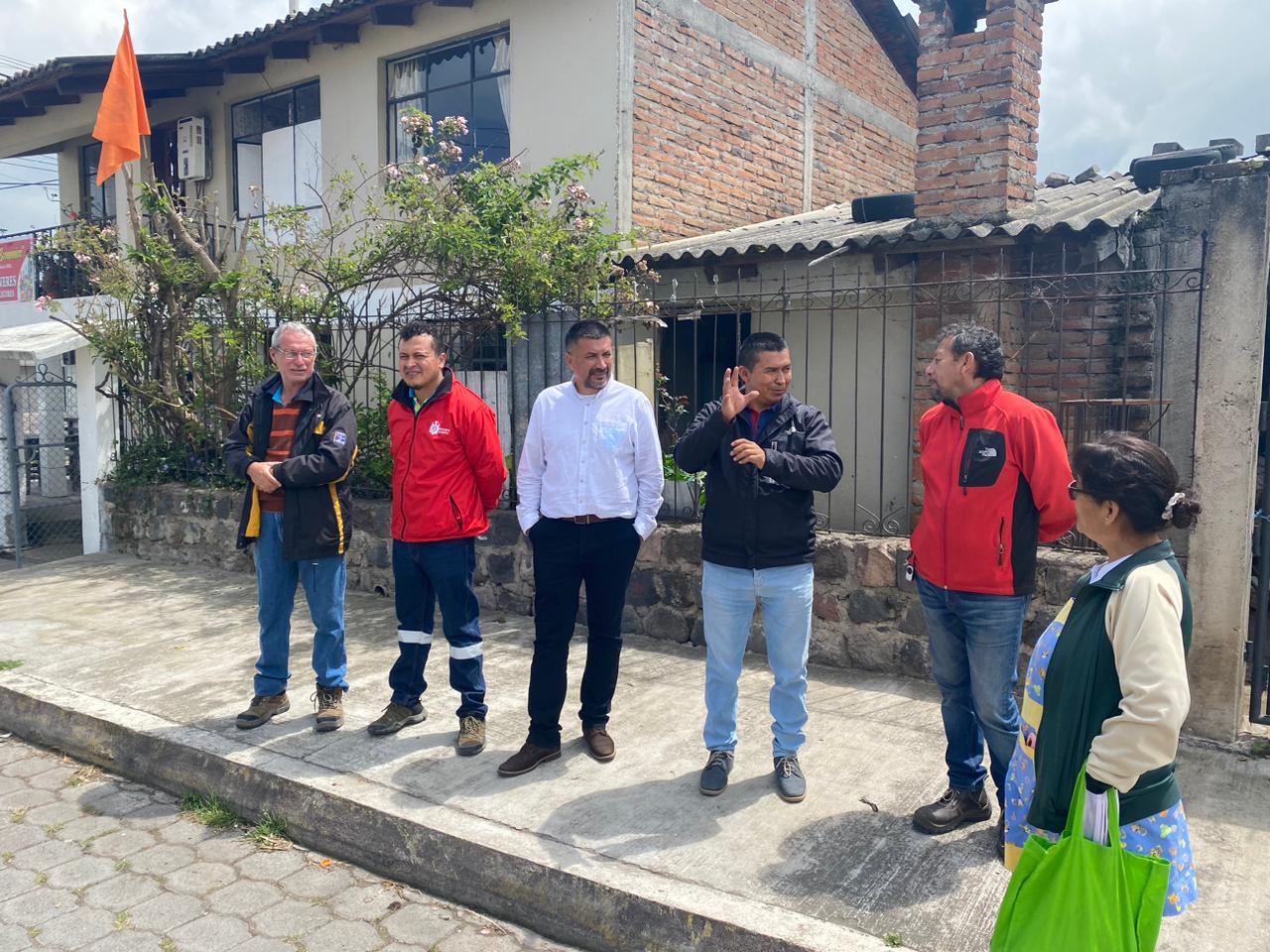 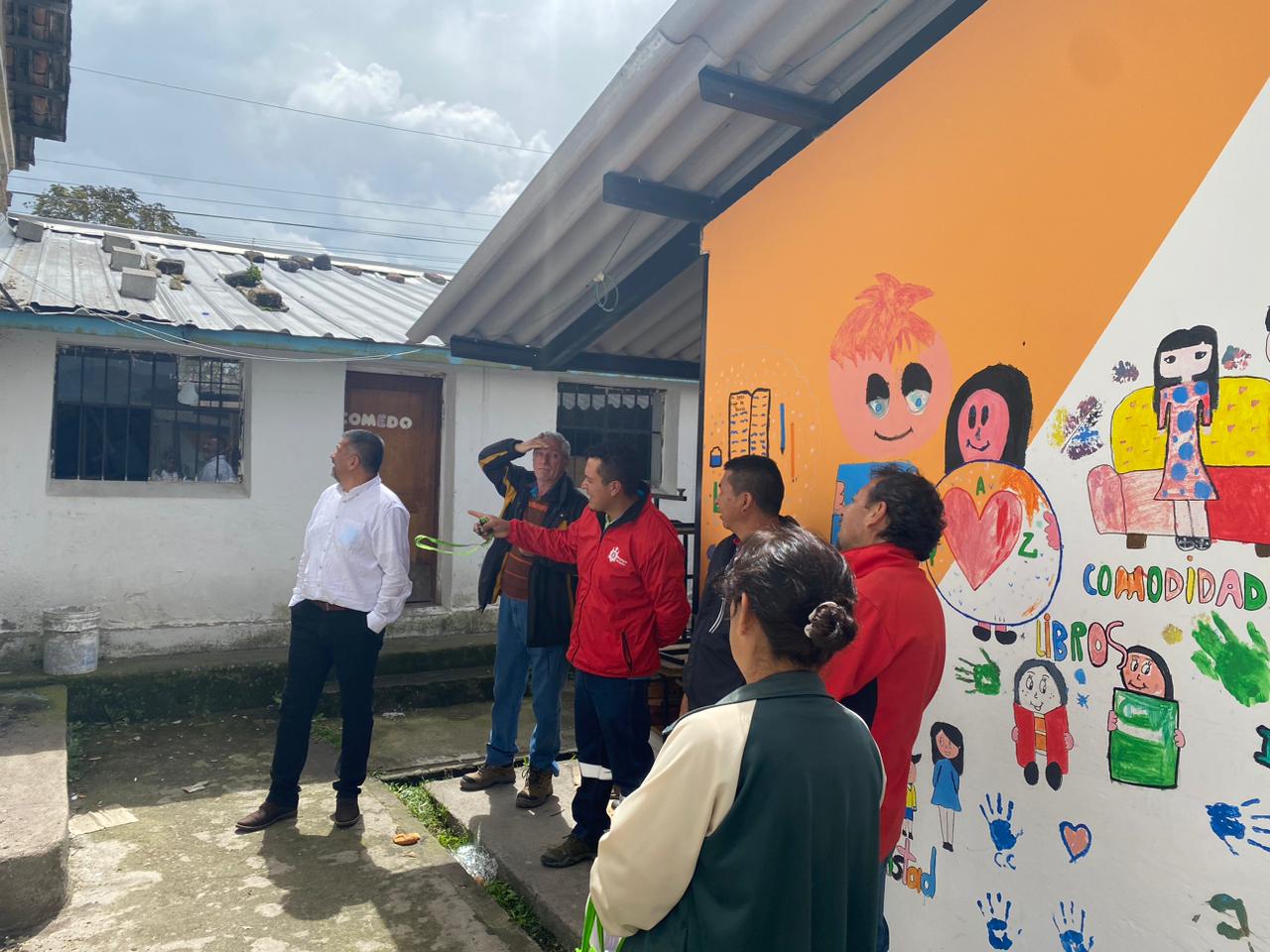 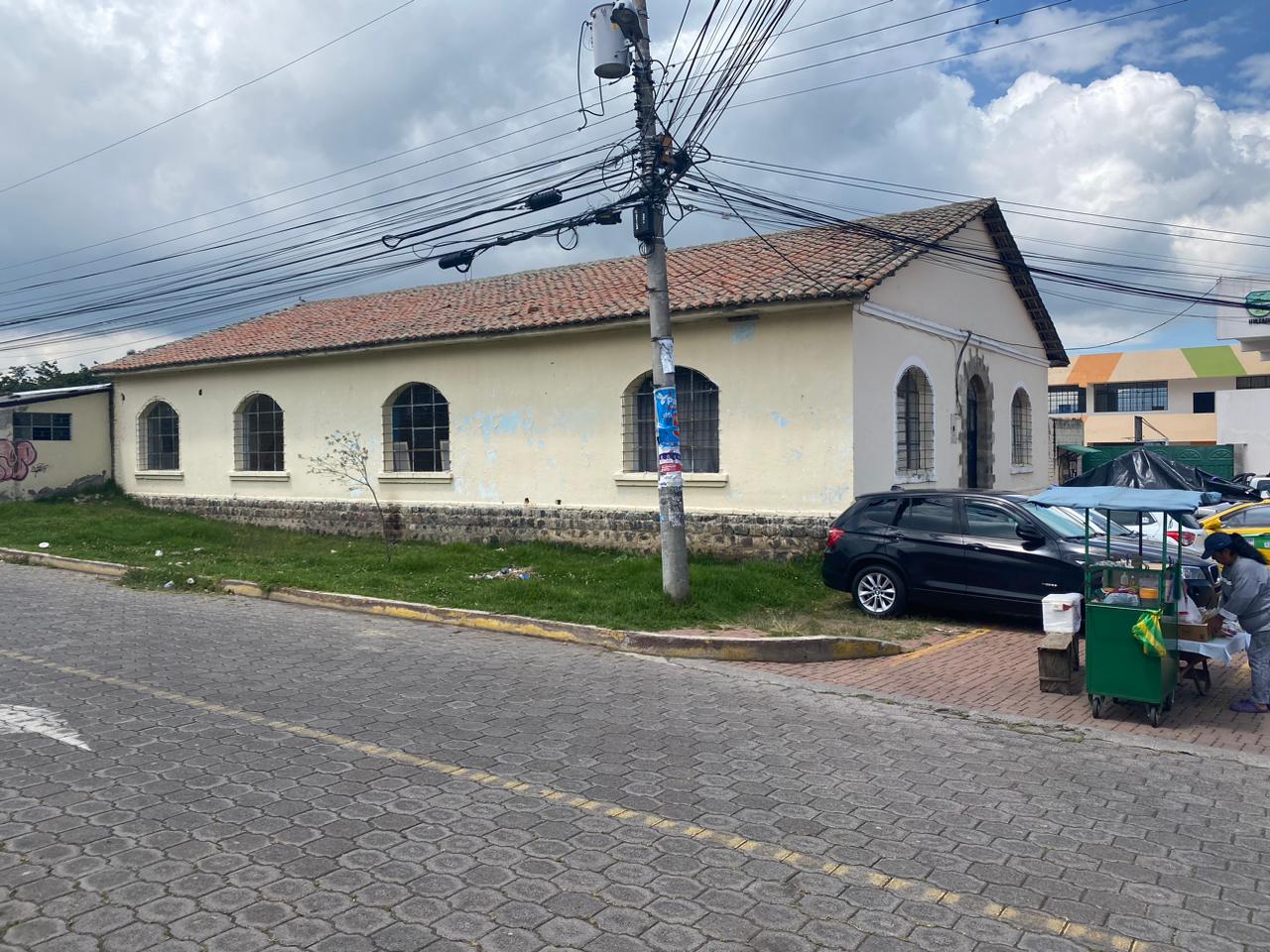 